I PROTAGONISTI DELLA STORIALA GIRAFFA VANITOSA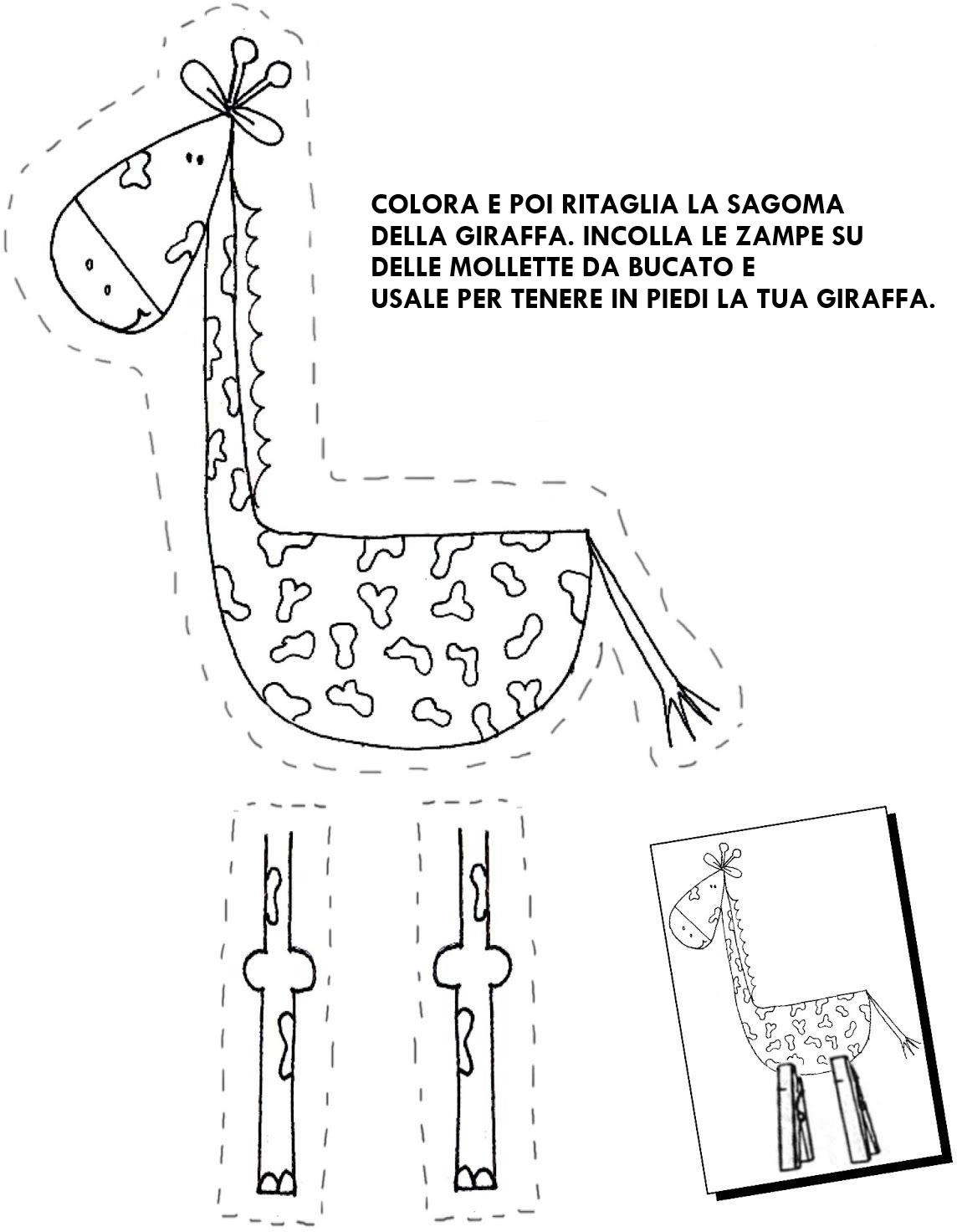 COLORA E RITAGLIA LA SAGOMA DELLA SCIMMIA INCOLLA UNA MOLLETTA DA BUCATO PER TENERE IN PIEDI LA SCIMMIA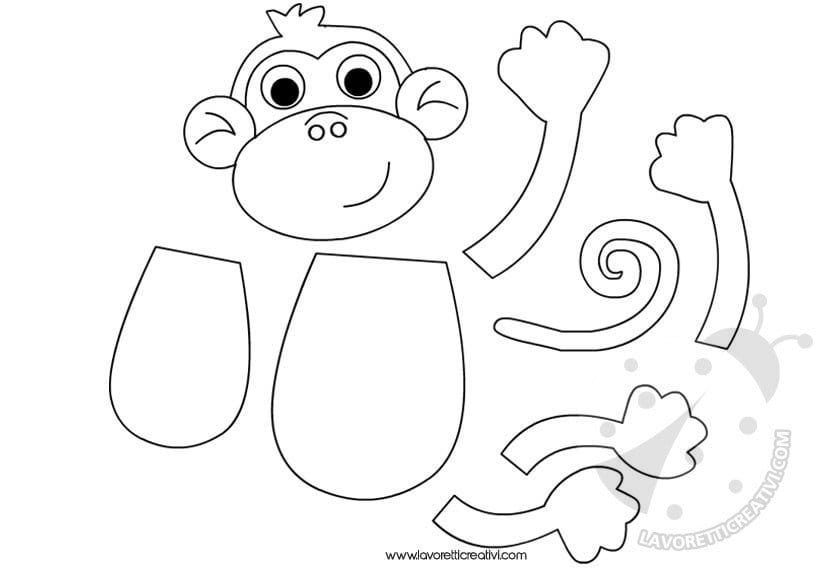 COLORA E RITAGLIA LA SAGOMA DELL’ELEFANTE INCOLLA UNA MOLLETTA DA BUCATO PER TENERE IN PIEDI L’ELEFANTE O FAI UN FORO PER APPENDERLO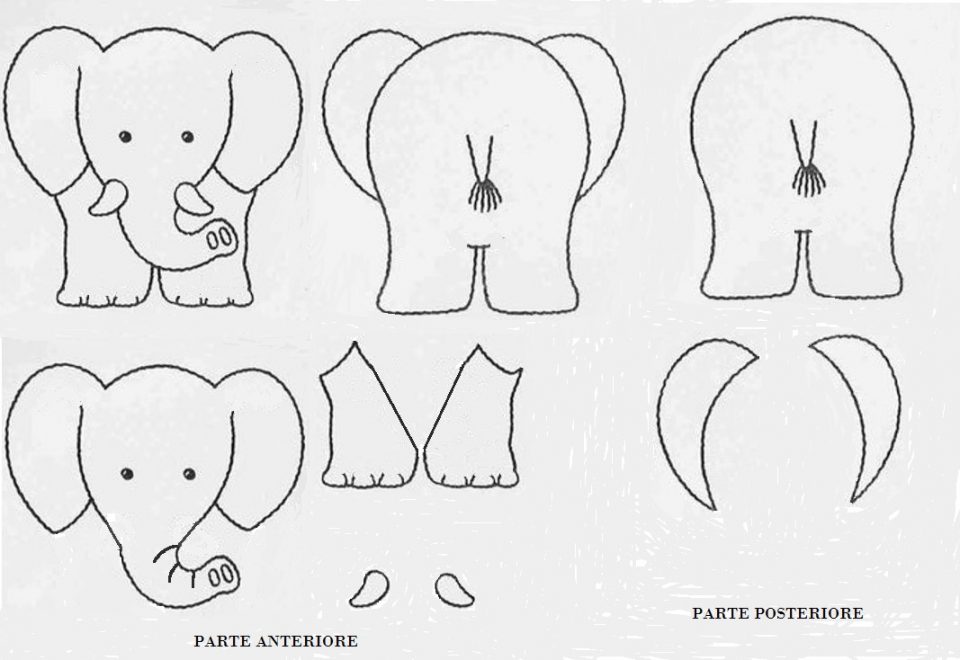 